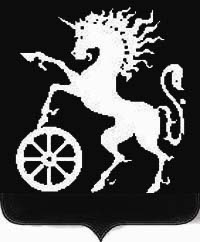 БОГОТОЛЬСКИЙ ГОРОДСКОЙ  СОВЕТ ДЕПУТАТОВР Е Ш Е Н И Ешестнадцатой сессии Боготольского городского Совета депутатов четвертого созыва01 октября 2013 года                    г. Боготол                                        № 16-244Об утверждении стоимости 1 койко-дня при организации круглосуточного приема, содержания, выхаживания и воспитания детей в возрасте до четырех лет, заблудившихся, подкинутых, оставшихся без попечения родителей или иных законных представителей на 2013 год      В соответствии с Законом Красноярского края от 11.12.2012 № 3-811 «О краевом бюджете на 2013 год и плановый период 2014-2015годов», в рамках реализации  Закона края  от 25.01.07 № 21-5725 (ред. от 11.12.2012) «О наделении органов местного самоуправления муниципальных районов и городских округов края государственными полномочиями по организации круглосуточного приема, содержания, выхаживания и воспитания детей в возрасте до четырех лет, заблудившихся, подкинутых, оставшихся без попечения родителей или иных законных представителей, в муниципальных учреждениях здравоохранения, а в случае их отсутствия - в иных учреждениях здравоохранения, а также по организации перевозки и сопровождения таких детей в краевые государственные учреждения здравоохранения (дома ребенка)», руководствуясь пунктом 23 части 2 статьи 25, статьей 81 Устава города,  на основании ходатайства администрации города, Боготольский городской Совет депутатов РЕШИЛ:    	1. Утвердить стоимость 1 койко-дня по организации круглосуточного приема, содержания, выхаживания и воспитания детей в возрасте до четырех лет, заблудившихся, подкинутых, оставшихся без попечения родителей или иных законных представителей в сумме:с 01.01.2013года – 613,79 руб.    	2. Признать утратившим силу решение Боготольского городского Совета депутатов от 21.02.2012 № 9-156 «Об утверждении стоимости 1 койко-дня дня при организации круглосуточного приема, содержания, выхаживания и воспитания детей в возрасте до четырех лет, заблудившихся, подкинутых, оставшихся без попечения родителей или иных законных представителей».3. Контроль за исполнением данного решения возложить на постоянную комиссию городского Совета по бюджету, финансам и налогам (председатель Бальчонок А.Б.).     	4. Опубликовать решение в газете «Земля боготольская», разместить на официальном сайте муниципального образования города Боготол www.bogotolcity.ru в сети Интернет.     	5. Решение вступает в силу после официального опубликования и распространяется на правоотношения, возникшие с 01.01.2013 года. 01 октября 2013 г.    Глава города Боготола,председатель Боготольского городского Совета депутатовА.Н. Артибякин